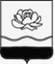 РОССИЙСКАЯ ФЕДЕРАЦИЯКемеровская областьгород МыскиАдминистрация Мысковского городского округаРАСПОРЯЖЕНИЕот 08 апреля 2014г. № 14-рО создании редакционной коллегии официального сайта администрации Мысковского городского округа В целях обеспечения доступа к информации о деятельности администрации Мысковского городского округа и ее отраслевых (функциональных) органов, муниципальных учреждений, других поставщиков информации и в соответствии с Федеральным законом от 09.02.2009 № 8-ФЗ «Об обеспечении доступа к информации о деятельности государственных органов и органов местного самоуправления», руководствуясь Федеральным законом от 06.10.2003 года № 131-ФЗ «Об общих принципах организации местного самоуправления в Российской Федерации», в соответствии с распоряжением администрации Мысковского городского округа от 25.03.2014 года № 11-р «Об обеспечении доступа к информации о деятельности администрации Мысковского городского округа, ее отраслевых органов, муниципальных учреждений и других поставщиков информации»: 1. Утвердить состав редакционной коллегии официального сайта администрации Мысковского городского округа, приложение № 1. 2. Утвердить список ответственных за информационное наполнение официального сайта администрации Мысковского городского округа, приложение № 2.  3. Консультанту-советнику организационного отдела администрации Мысковского городского округа (И.В. Носов) разместить данное распоряжение на официальном сайте администрации Мысковского городского округа 4.   Данное распоряжение вступает в силу со дня опубликования.5. Контроль за выполнением данного распоряжения возложить на заместителя главы Мысковского городского округа по управлению аппаратом администрации Г.М. Пушную. Глава Мысковского городского округа                                                                               Д.Л.Иванов                                                                                                         Приложение № 1к распоряжению администрацииМысковского городского округаот 08.04.2014 № 14-рСостав редакционной коллегии официального сайта администрации Мысковского городского округа Заместитель главы Мысковского городского округа по управлению аппаратом администрации                                      Г.М. Пушная Приложение № 2 к распоряжению администрацииМысковского городского округаот 08.04.2014 № 14-рПЕРЕЧЕНЬОТВЕТСТВЕННЫХ ЗА ИНФОРМАЦИОННОЕ НАПОЛНЕНИЕ ОФИЦИАЛЬНОГО САЙТА АДМИНИСТРАЦИИ МЫСКОВСКОГО ГОРОДСКОГО ОКРУГАЗаместитель главы Мысковского городского округа по управлению аппаратом администрации                                    Г.М.Пушная № п/п Ф.И.О.Должность1. Пушная Гульнара Муратовна Заместитель главы Мысковского городского округа по управлению аппаратом администрации – председатель редакционной коллегии 2.Амельченко Александр АлександровичПресс-секретарь главы Мысковского городского округа – секретарь редакционной коллегии 3.Улагашев Роман ВладимировичНачальник организационного отдела администрации Мысковского городского округа          Наименование раздела           Ответственные за предоставление  информации на сайт        1. На главной странице размещаются:                                      1. На главной странице размещаются:                                      - официальное наименование администрации Мысковского городского округа, герб Мысковского городского округа Начальник организационного отдела Улагашев Р.В. Консультант-советник организационного отдела  Носов И.В.  - заголовки и начальные строки анонсов;  Пресс-секретарь главы Мысковского городского округа Амельченко А.А. - заголовки и начальные строки пресс-    релизов;                                 Пресс-секретарь главы Мысковского городского округа Амельченко А.А. - ссылка на интернет приемную - ссылка на интернет приемную - торги, конкурсы, ярмарки Руководители структур- полезные ссылки;                Начальник организационного отдела Улагашев Р.В. Консультант-советник организационного отдела Носов И.В.  - телефоны.                              Начальник организационного отдела Улагашев Р.В. Консультант-советник организационного отдела Носов И.В.  -поиск по сайту -поиск по сайту - карта сайта - карта сайта 2. Разделы сайта                                                         2. Разделы сайта                                                         2.1. О городе2.1.1. Официальная символика городаНачальник организационного отдела Улагашев Р.В. Консультант-советник организационного отдела  Носов И.В.  2.1.2. Территориальные условияНачальник отдела экономического анализа и прогнозирования Русинова Т.М.  2.1.3. ФотогаллереяПресс-секретарь главы Мысковского городского округа Амельченко А.А.  2.1.4. УставНачальник организационного отдела Улагашев Р.В. Консультант-советник организационного отдела Носов И.В  2.1.5. Интернет-ресурсыНачальник организационного отдела Улагашев Р.В. Консультант-советник организационного отдела Носов И.В  2.2. Вакансии                                         2.2. Вакансии                                         2.2.1. Конкурс на замещение вакантной должностиНачальник отдела кадровой работы и муниципальной службы Жакова А.А. 2.2.2. Результаты конкурсаНачальник отдела кадровой работы и муниципальной службы Жакова А.А. 2.2.3. Резерв управленческих кадровНачальник отдела кадровой работы и муниципальной службы Жакова А.А. 2.3. НовостиПресс-секретарь главы Мысковского городского округа Амельченко А.А.  2.4. Администрация                                        Начальник отдела кадровой работы и муниципальной службы Жакова А.А.2.4.1. Структура администрацииНачальник отдела кадровой работы и муниципальной службы Жакова А.А.2.4.2. Глава Мысковского городского округа Начальник отдела кадровой работы и муниципальной службы Жакова А.А.2.4.3. Заместители главы Мысковского городского округа Начальник отдела кадровой работы и муниципальной службы Жакова А.А.2.4.4. Отдел по делам ГО и ЧС, ВМП по работе с правоохранительными органами Начальник отдела по делам ГО и ЧС, ВМП по работе с правоохранительными органами Апонькин Р.П. 2.4.5. Отдел по жилищным вопросамначальник отдела по жилищным вопросам  Басманова Т.А. 2.4.6. Отдел архитектуры и градостроительстваНачальник отдела архитектуры и градостроительства Кочанова Л.Ю. 2.4.7. Отдел экономического анализа и прогнозированияНачальник отдела экономического анализа и прогнозирования  Русинова Т.М. 2.4.8. Отдел потребительского рынкаНачальник отдела потребительского рынка Кириллова Л.Н. 2.4.9. Организационный отдел Начальник организационного отдела Улагашев Р.В. Консультант-советник организационного отдела Носов И.В. 2.4.10. Архивный отдел Правового управления Начальник архивного отдела Правового управления  Бабушкина Г.П. 2.4.11. Отдел кадровой работы и муниципальной службы Начальник отдела кадровой работы и муниципальной службы Жакова А.А. 24.12. Правовое управление Начальник правового управления Конищев А.Н. 2.4.13. Отдел муниципальных закупок Начальник отдела муниципальных закупок Новоселова Н.В. 2.4.14. Отдел по работе с общественностью и национальным вопросам Начальник отдела по работе с общественностью и национальным вопросам Яковлева Т.Б. 2.4.15. Отдел приема гражданНачальник отдела приема граждан Зайцева И.П.2.4.16. Отдел координации жизнеобеспечения и строительстваНачальник отдела координации жизнеобеспечения и строительства Старостин А.В.2.4.17. Комитет по управлению муниципальным имуществом Мысковского городского округа Председатель Комитета по управлению муниципальным имуществом Мысковского городского округа Кочанов А.В. 2.4.18. Территориальная избирательная комиссия Мысковского городского округа Председатель территориальной избирательной комиссии Мысковского городского Гурин А.В. 2.4.19. Экономика и бизнесНачальник отдела экономического анализа и прогнозирования Русинова Т.М. Начальник отдела потребительского рынка Кириллова Л.Н.2.4.20. Финансовое управление города МыскиНачальник Финансового управления города Мыски Радченко О.В.2.5. Документы2.5. Документы2.5.1. Независимая антикоррупционная экспертизаНачальник организационного отдела Улагашев Р.В. Начальник юридического отдела Правового управления Симоненко Е.В. Консультант-советник организационного отдела Носов И.В.  2.5.2. ПостановленияНачальник организационного отдела Улагашев Р.В. Начальник юридического отдела Правового управления Симоненко Е.В. Консультант-советник организационного отдела Носов И.В.  2.5.3. Нормативно-правовые акты администрации Мысковского городского округа Начальник организационного отдела Улагашев Р.В. Начальник юридического отдела Правового управления Симоненко Е.В. Консультант-советник организационного отдела Носов И.В.  2.5.4. Порядок обжалования нормативно-правовых актовНачальник Правового управления Конищев А.Н. 2.5.5. Решения Совета народных депутатов Мысковского городского округа Ссылка 2.6. Обращения граждан2.6.1. Виртуальная приемнаяНачальник отдела приема граждан Зайцева И.П.  2.6.2. Прямая линияНачальник отдела приема граждан Зайцева И.П.  2.7. Федеральные структуры2.7. Федеральные структуры2.7.1. Исполнение Майских указов и поручений Президента РФ В.В.ПутинаНачальник отдела экономического анализа и прогнозирования Русинова Т.М. 2.7.2. Борьба с коррупциейНачальник отдела кадровой работы и муниципальной службы Жакова А.А.  2.8. Справочная информация                        все структуры 2.8. Справочная информация                        все структуры 2.9. Социальная сфера2.9. Социальная сфера2.9.1. ОбразованиеПредседатель комитета по образованию Коваль. С.А.2.9.2. ЗдравоохранениеГлавный врач МБУЗ «Центральная городская больница» Лещев С.А.2.9.3. Социальная защита населенияНачальник Управления социальной защиты населения Букина Т.В. 2.9.4. КультураНачальник Управления культуры Мысковского городского округа Долгополова Е.В. 2.9.5. Управление по молодежной политике, спорту и туризму Начальник Управления по молодежной политике, спорту и туризму Дурновцев В.В. 2.9.6. ЗанятостьНачальник ГКУ Центр занятости населения города Мыски Рудакова Л.В. 